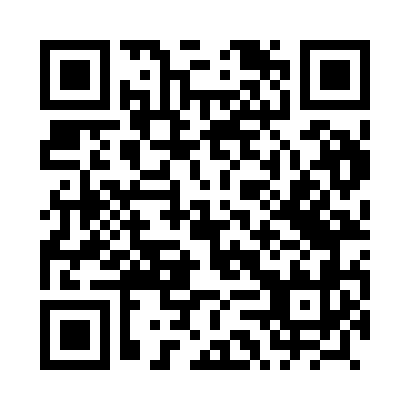 Prayer times for Grebocice, PolandMon 1 Apr 2024 - Tue 30 Apr 2024High Latitude Method: Angle Based RulePrayer Calculation Method: Muslim World LeagueAsar Calculation Method: HanafiPrayer times provided by https://www.salahtimes.comDateDayFajrSunriseDhuhrAsrMaghribIsha1Mon4:316:3012:595:267:299:212Tue4:286:2712:595:277:319:233Wed4:256:2512:585:297:339:254Thu4:226:2312:585:307:349:285Fri4:196:2112:585:317:369:306Sat4:166:1812:585:327:389:327Sun4:136:1612:575:337:399:358Mon4:106:1412:575:357:419:379Tue4:076:1212:575:367:439:3910Wed4:056:1012:575:377:449:4211Thu4:016:0712:565:387:469:4412Fri3:586:0512:565:397:489:4613Sat3:556:0312:565:407:509:4914Sun3:526:0112:565:417:519:5115Mon3:495:5912:555:437:539:5416Tue3:465:5612:555:447:559:5717Wed3:435:5412:555:457:569:5918Thu3:405:5212:555:467:5810:0219Fri3:375:5012:545:478:0010:0420Sat3:335:4812:545:488:0110:0721Sun3:305:4612:545:498:0310:1022Mon3:275:4412:545:508:0510:1223Tue3:235:4212:545:518:0610:1524Wed3:205:4012:535:528:0810:1825Thu3:175:3812:535:538:1010:2126Fri3:135:3612:535:558:1110:2427Sat3:105:3412:535:568:1310:2728Sun3:065:3212:535:578:1510:3029Mon3:035:3012:535:588:1610:3330Tue2:595:2812:535:598:1810:36